Муниципальное бюджетное общеобразовательное учреждениеЁлкинская средняя общеобразовательная школа, х. Ёлкин , Ростовская областьПлан – конспект урока по технологии и ручного трудана  тему: «Разметка бумаги и картона по линейке»для  обучающихся 2 класса с ОВЗ 8 видаАвтор: Сухова Светлана АлексеевнаУчитель обществознания                 МБОУ Ёлкинской СОШРостовской областих. Ёлкин2019-2020 годТема: «Разметка бумаги и картона по линейке»Цель: Научиться получать заготовку нужного размера.Задача:  Развивать логическое мышление, воспитывать умение терпеливо и качественно выполнять работу.Ход урока.1.Организационный момент.Здравствуйте ребята. Сегодня на уроке мы  будем учиться получать заготовку нужного размера, будем учиться делать разметки на бумаге и картоне.1.Проверка домашнего задания.- Скажите пожалуйста ,с какой темой урока мы познакомились на прошлом занятии?(Тема: Как работать с линейкой ?)- Как правильно приложить линейку к линии, чтобы измерить длину?(Начало отсчёта от нуля) 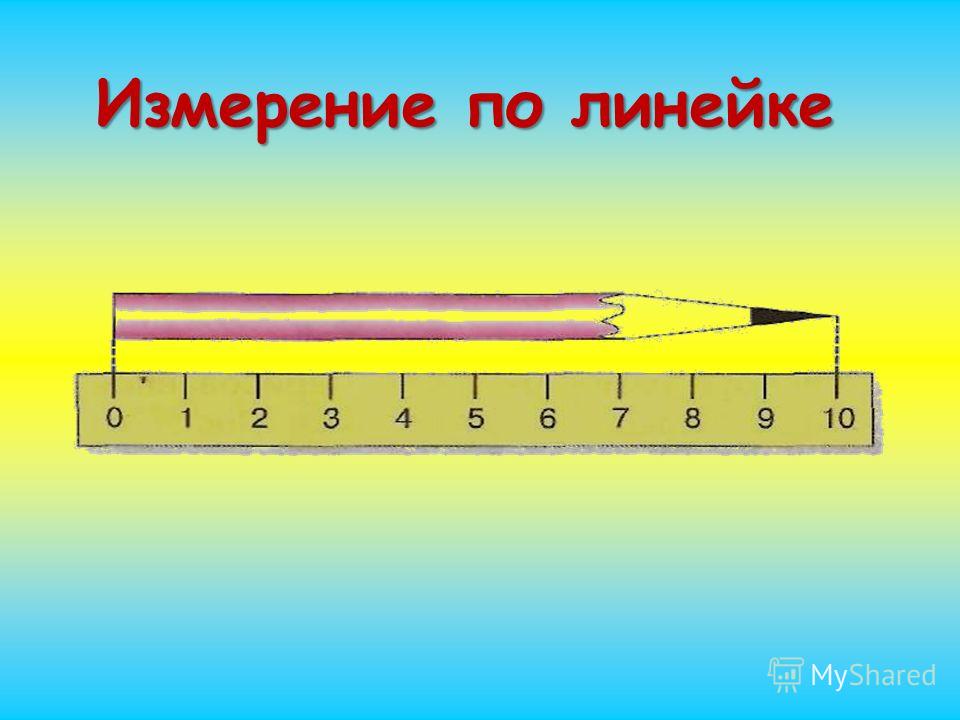 -Какое было домашнее задание?(Начертить линии в разных направлениях)-Как называются эти линии? (Горизонтальные, вертикальные, наклонные)-Как нужно расположить линейку, чтобы начертить  горизонтальную линию?-Как нужно расположить линейку, чтобы начертить вертикальную   линию?- Как нужно расположить линейку, чтобы начертить  наклонную линию? (Дети отвечают и демонстрируют  расположение линейки)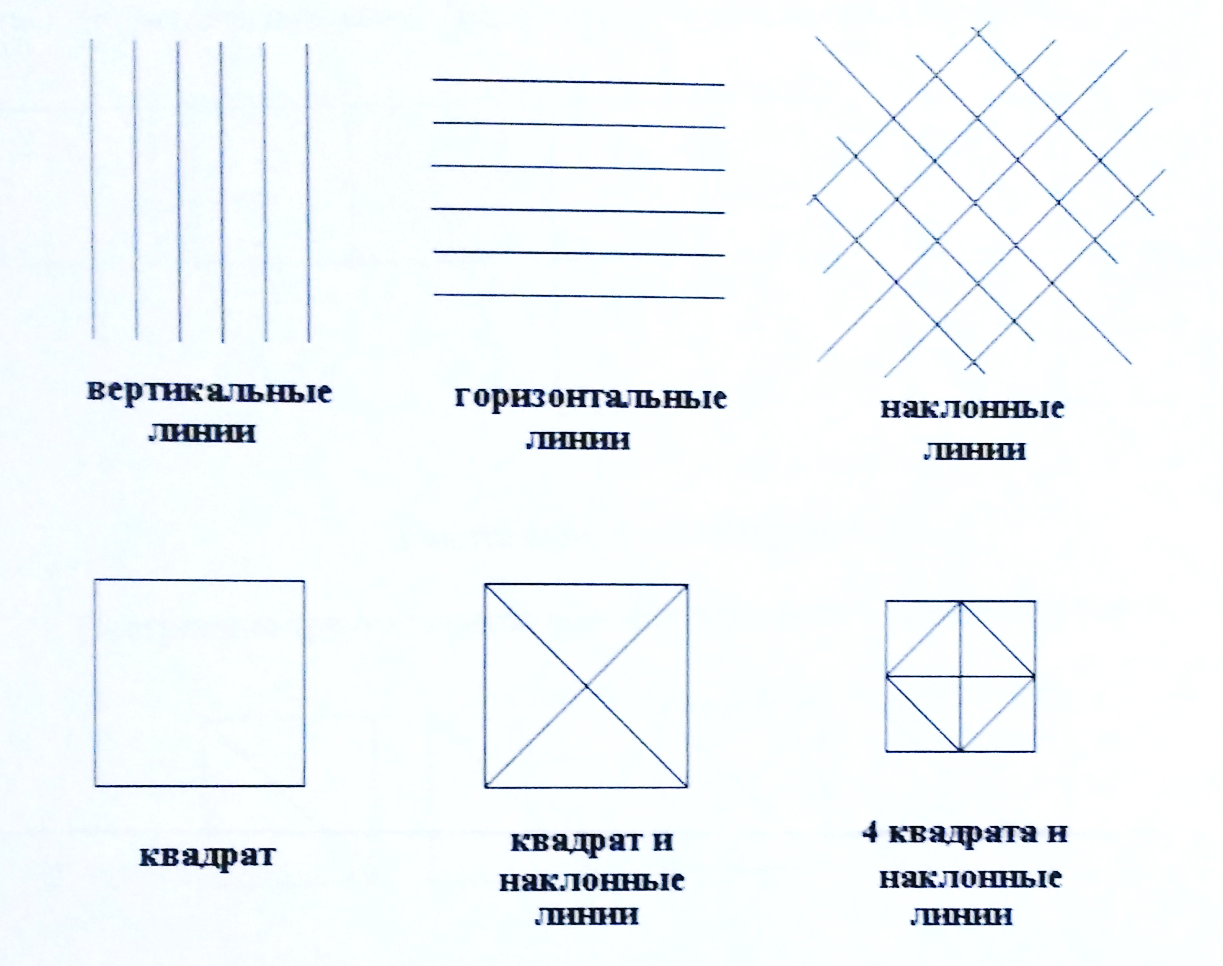 - Какую  геометрическую  фигуру  вы начертили  ? (Квадрат, квадрат и наклонные линии,4 квадрата и наклонные)3. Сейчас мы с вами проведём гимнастику для пальчиков.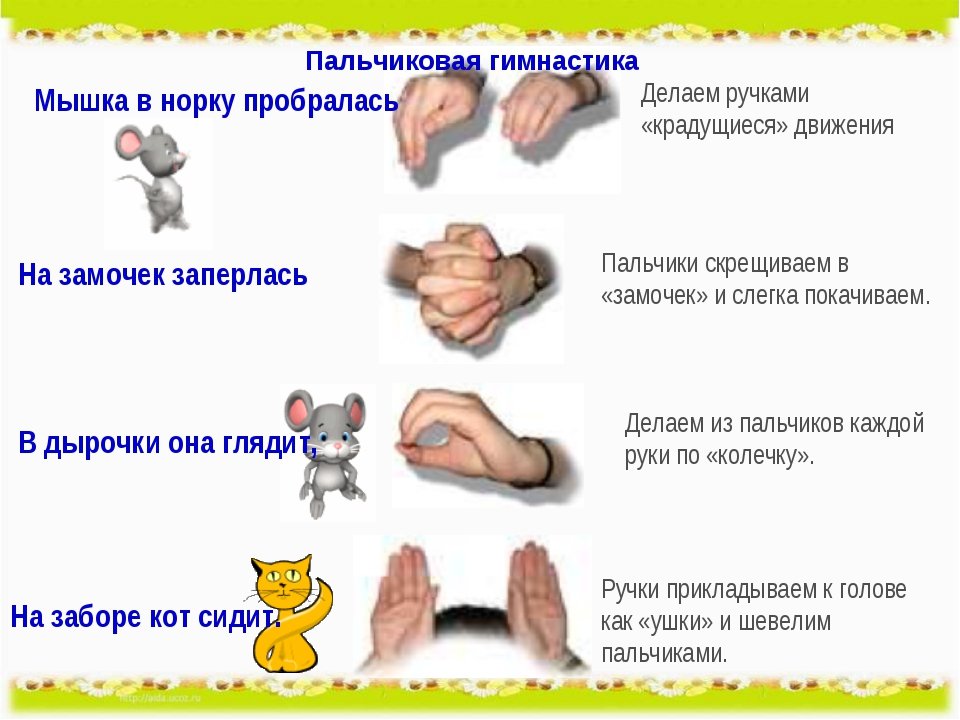 Давайте повторим, какие правила работы с ножницами мы знаем:Правила работы с ножницами. 1. Ножницы должны лежать на рабочем  месте, на краю стола, если есть в специальном футляре.2. Не оставляй ножницы в раскрытом виде.3.Когда режешь, не раскрывай широко ножницы, режь средней частью лезвий, раскрывая и закрывая ножницы. При вырезании деталей поворачивай бумагу, а ножницы держи концами от себя.4.Передавай ножницы только в закрытом виде кольцами вперед, держа их за сомкнутые лезвия.4.Новая тема: Разметка бумаги и картона по линейкеДля того чтобы получить заготовку нужного размера, необходимо разметить бумагу или картон по линейке. Делать это нужно в такой последовательности:Шаг 1. Возьми лист бумаги.Шаг 2. Отмерь 7 см на верхней кромке.(можно другую длину)Шаг 3 . Отмерь 7 см на нижней кромке.Шаг 4. Проведи по линейке прямую линию между двумя точками.Шаг 5. Отрежь прямоугольник  по линии разметки. Мы с вами получили  заготовку  нужного размера, которая имеет  форму прямоугольника ,у неё сохранены на одной стороне 2 прямых угла.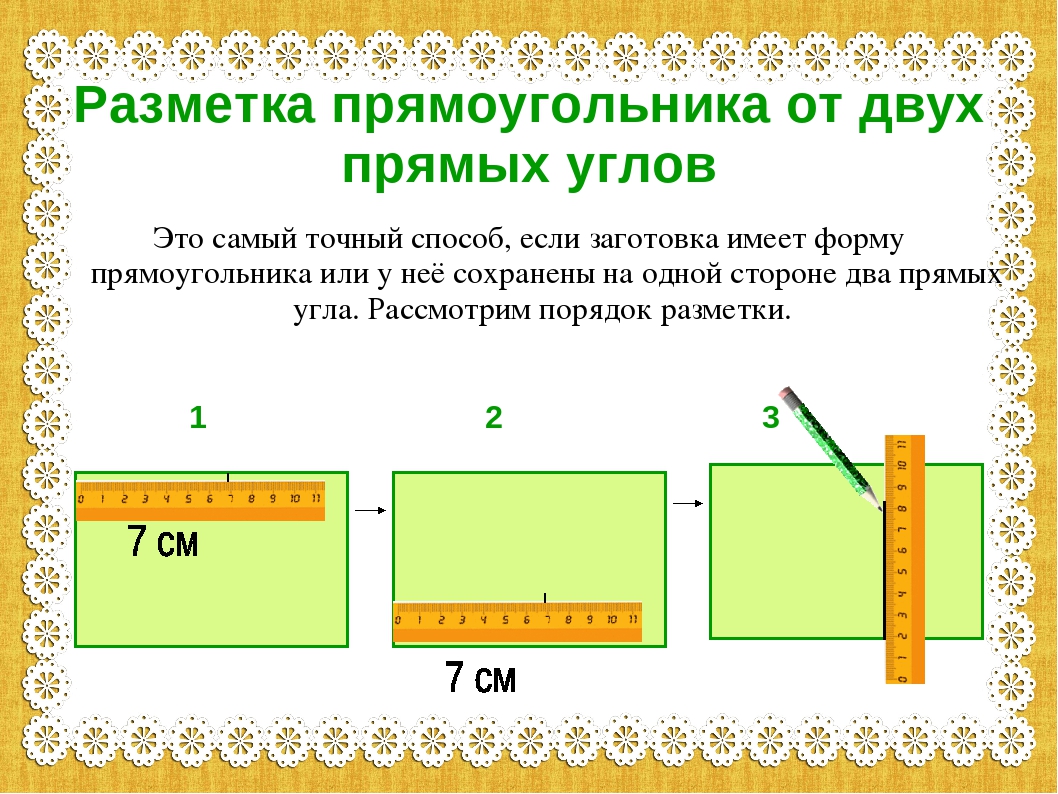 5.Закрепление.Отгадайте загадки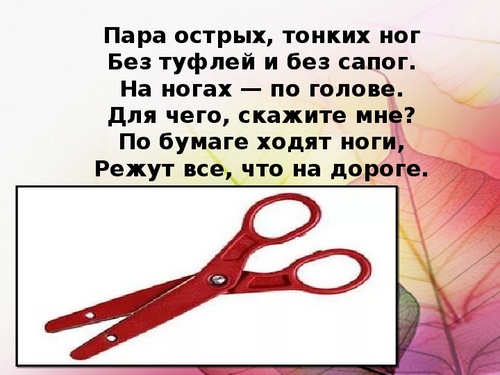 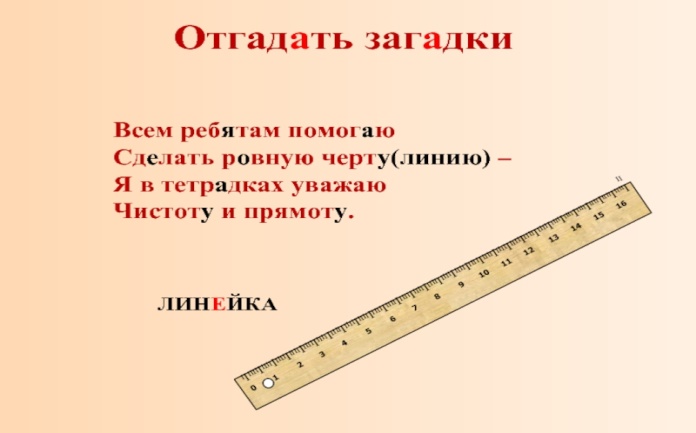 Практическая работа № 1: Произведите разметку бумаги по линейке. Отложите горизонтальную  линию 10 см.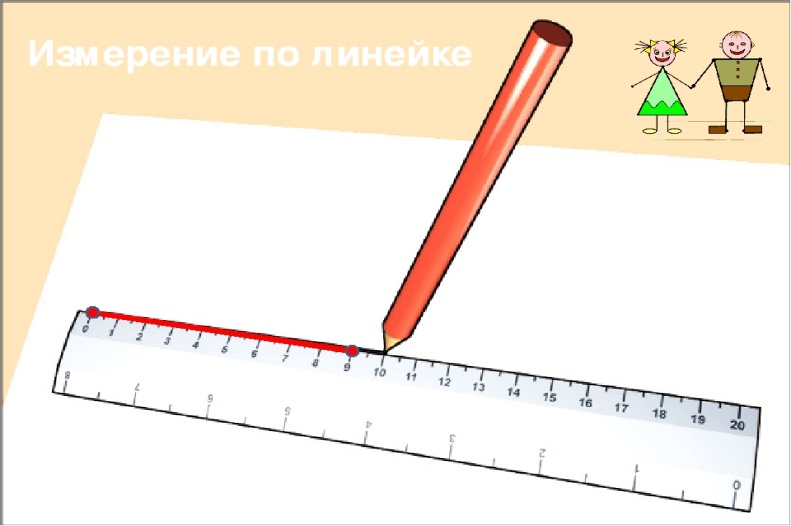 Практическая работа №2. Сделайте разметку (6 см) и вырежьте прямоугольник из картона и из бумаги.Давайте проверим вашу работу, для этого сверьте с  образцом  который каждому я раздала (заранее приготовить образец ответа с практическими работами для каждого, я так делала). Молодцы, все справились верно. Давайте оценим  работы: Работа  выполнена верно ,аккуратно - «5»Работа  выполнена  верно, но есть недочёты -  «4»Допущены ошибки при выполнении разметки, небрежно вырезано - «3»в остальных случаях - «2»Каждый ставит себе оценку за работу. 6.Итог урока.- Ребята с какой темой урока мы с вами познакомились?( Разметка бумаги и картона по линейке)- Какие правила работы с ножницами мы должны соблюдать?1.Ножницы должны лежать на рабочем месте, на краю стола, если есть в специальном футляре.2. Не оставляй ножницы в раскрытом виде.3.Когда режешь, не раскрывай широко ножницы, режь средней частью лезвий, раскрывая и закрывая ножницы. При вырезании деталей поворачивай бумагу, а ножницы держи концами от себя.4.Передавай ножницы только в закрытом виде кольцами вперед , держа их за сомкнутые лезвия.- По какому признаку различают между собой бумагу и картон?-Как знание свойств бумаги и картона помогает при изготовлении изделий?- Выставление оценок. Домашнее задание. (Сделайте разметки простых геометрических фигур и вырежьте их).7.Рефлексия:Метод «Зарядка»Алгоритм реализации метода: Все дети становятся в круг, учитель задаёт вопросы, а обучающиеся дают ответы:1.Как вы оцените знания, которые вы получили на уроке? (Дети хлопают в ладоши 5 раз)2.Понравилось ли вам занятие? (дети топают 5 раз)3.Ребята научились ли вы делать разметку на  бумаге и картоне по линейке?Все хором: Мы чертили ,вырезали, вместе знания получали!  Да!  Спасибо за работу.1. Источники:1.Кузнецова Л.В. Технология. Ручной труд,2 класс.Издательство М: Просвещение ,2018год.2.Сборник проверочных и контрольных работ по письму и развития речи для обучающихся 2-4 классов специальных (коррекционных) общеобразовательных школ VIII вида под ред. В.В. Воронковой. М : « Просвещение»  2009г.). Пособие  предназначено для учителей начальных классов и родителей обучающихся.3. Садовников. Д.В. Сборник загадок.Издательство М: Современный писатель, 1995 годЭлектронные  ресурсы (Интернет- ссылки.)1.Изображение: «Измерение по линейке»Режим доступа: http://images.myshared.ru/6/693823/slide_15.jpg2.Изображение: «Виды линий и геометрические фигуры»Режим доступа: http://inf.na5bal.ru/pars_docs/refs/5/4514/4514_html_2091530c.png3.Изображение: «Пальчиковая гимнастика»Режим доступа: https://avatars.mds.yandex.net/get-pdb/964669/503e0ff2-1878-48b1-8604-4647b6e934a3/s1200?webp=false 4.Изображение: «Разметка прямоугольника от двух прямых углов»Режим доступа: https://ds04.infourok.ru/uploads/ex/11b1/00138628-5da788c0/img4.jpg5.Изображение: «Загадка 1»Режим доступа: https://znanio.ru/static/files/cache/5f/db/5fdbb987a307e3d20a750b5564c743a4.jpg6.Изображение: «Загадка 2»Режим доступа: https://theslide.ru/img/thumbs/6fdb4cb9452f464fc2fe492650f38a35-800x.jpg7.Изображение: «Измерение по линейке»Режим доступа: https://ds04.infourok.ru/uploads/ex/0dc9/00016d58-3af8d4b3/img10.jpg